Ripponden J&I School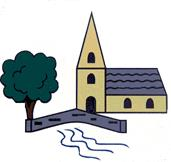 Year 6 Weekly Learning – W/C 22nd June 2020This timetable gives an overview of home learning activities for three days and also shows what the children will be learning when in school.  For some children, the home learning will be Monday to Wednesday and for others, it will be Wednesday to Friday.  One email will be sent out for the week with all resources attached.  The message is, as always, to do what you can – there is no pressure from school – but we are here if you need help. GENERAL LINKSPE Links:REAL PE - https://home.jasmineactive.com email – parent@rippondenj-1.com and password rippondenjJoe Wicks - https://www.youtube.com/user/thebodycoach1https://www.youtube.com/user/CosmicKidsYogawww.gonoodle.comGeneral Links: www.Twinkl.co.uk/offerhttps://classroomsecrets.co.uk/free-home-learning-packshttps://www.activelearnprimary.co.uk/English Links:www.phonicsplay.co.ukwww.spellingshed.comhttps://home.oxfordowl.co.uk/for-home/Maths Links:www.Sumdog.comwww.mathshed.comhttps://ttrockstars.comwww.whiterosemaths.comSchool LearningSchool LearningHome LearningHome LearningHome LearningPE Daily Mile – morning break10 min activity pmDaily Mile – morning break10 min activity pmReal PEJoe Wicks Cosmic Kids YogaReal PEJoe Wicks Cosmic Kids YogaReal PEJoe Wicks Cosmic Kids YogaReadingRead chapter 4 of Kensuke’s Kingdom up to p.64 – ‘why wouldn’t they show themselves?’Read chapter 520 minutes daily – read your own book 20 minutes daily – read your own book 20 minutes daily – read your own bookMathsRatio – calculate using ratioUse scale factors to enlarge shapesRatio – use scale factors to calculateFinding the mean 2 (Hamilton Trust – learning from home week 8 day 4)Fractals(Hamilton Trust – learning from home week 8 day 5) Mental multiplication and division(Hamilton Trust – learning from home week 9 day 1)EnglishKensuke’s Kingdom – Design an islander writing activity Read rest of chapter 4 of Kensuke’s KingdomKensuke’s Kingdom – Answer comprehension questions on chapter 4.  Focus on how Michael’s emotions have changed during the story so far.Poetry – Gran, can you rap? (Hamilton Trust – learning from homeWeek 8 day 4)Poetry – The sound collector(Hamilton Trust – learning from home week 8 day 5)Film questions (Hamilton Trust – learning from home week 9 day 1)Topic Science – healthy lifestyle (lesson 4)Geography – asking questions about our local environmentDesign TechnologyWhat do you like to drink? Is it healthy?  What’s in your favourite drink? Have a look at different drinks in your house and see what’s in them by checking the labels.  Could you make a healthy drink that you would enjoy?  Make a list of the ingredients that you would like to include.  What nutrients will your body get by having this drink? Write a set of instructions for how to make it.  What would it look like? How would you present your drink? If you were going to sell your drink in bottles, what would be on the label, how would you design it? What would the bottle look like?  Use the design sheet attached to the email.  If you are able to, ask a grown up if you can have a go at making your drink and then evaluate it.  Have fun!Design TechnologyWhat do you like to drink? Is it healthy?  What’s in your favourite drink? Have a look at different drinks in your house and see what’s in them by checking the labels.  Could you make a healthy drink that you would enjoy?  Make a list of the ingredients that you would like to include.  What nutrients will your body get by having this drink? Write a set of instructions for how to make it.  What would it look like? How would you present your drink? If you were going to sell your drink in bottles, what would be on the label, how would you design it? What would the bottle look like?  Use the design sheet attached to the email.  If you are able to, ask a grown up if you can have a go at making your drink and then evaluate it.  Have fun!Design TechnologyWhat do you like to drink? Is it healthy?  What’s in your favourite drink? Have a look at different drinks in your house and see what’s in them by checking the labels.  Could you make a healthy drink that you would enjoy?  Make a list of the ingredients that you would like to include.  What nutrients will your body get by having this drink? Write a set of instructions for how to make it.  What would it look like? How would you present your drink? If you were going to sell your drink in bottles, what would be on the label, how would you design it? What would the bottle look like?  Use the design sheet attached to the email.  If you are able to, ask a grown up if you can have a go at making your drink and then evaluate it.  Have fun!Topic French – Les transports lesson 2Art – research animals that live in our environment – sketch in art books. Begin clay workDesign TechnologyWhat do you like to drink? Is it healthy?  What’s in your favourite drink? Have a look at different drinks in your house and see what’s in them by checking the labels.  Could you make a healthy drink that you would enjoy?  Make a list of the ingredients that you would like to include.  What nutrients will your body get by having this drink? Write a set of instructions for how to make it.  What would it look like? How would you present your drink? If you were going to sell your drink in bottles, what would be on the label, how would you design it? What would the bottle look like?  Use the design sheet attached to the email.  If you are able to, ask a grown up if you can have a go at making your drink and then evaluate it.  Have fun!Design TechnologyWhat do you like to drink? Is it healthy?  What’s in your favourite drink? Have a look at different drinks in your house and see what’s in them by checking the labels.  Could you make a healthy drink that you would enjoy?  Make a list of the ingredients that you would like to include.  What nutrients will your body get by having this drink? Write a set of instructions for how to make it.  What would it look like? How would you present your drink? If you were going to sell your drink in bottles, what would be on the label, how would you design it? What would the bottle look like?  Use the design sheet attached to the email.  If you are able to, ask a grown up if you can have a go at making your drink and then evaluate it.  Have fun!Design TechnologyWhat do you like to drink? Is it healthy?  What’s in your favourite drink? Have a look at different drinks in your house and see what’s in them by checking the labels.  Could you make a healthy drink that you would enjoy?  Make a list of the ingredients that you would like to include.  What nutrients will your body get by having this drink? Write a set of instructions for how to make it.  What would it look like? How would you present your drink? If you were going to sell your drink in bottles, what would be on the label, how would you design it? What would the bottle look like?  Use the design sheet attached to the email.  If you are able to, ask a grown up if you can have a go at making your drink and then evaluate it.  Have fun!